Pregnancy/Postpartum Substance Use Program Provider Referral Form The Pregnant and Postpartum Women’s grant provides family-based support services for pregnant and postpartum women with a diagnosis of a substance use disorder, including opioid use disorders. Those who qualify for the PPW program are pregnant and postpartum women (up to 12 months after delivery), who have a diagnosis of a substance use disorder, and are eligible for outpatient services. This is a relapse prevention program that focuses on the family moving forward in recovery through case management, individual and group education sessions, doula, and peer support. Client name: ________________________________________________________Address: ___________________________________________________________ Phone number: _____________________________________________________Client DOB: ________________________________________________________Pregnant or postpartum (Circle one) Due date (pregnant) or Date of delivery (postpartum) _______________________Referring agency/medical providerName: _____________________________________________Office phone: ________________________________________Please FAX referrals to 309-589-1019UnityPoint Health - UnityPlace 
Pregnancy/Postpartum Women Program 
3400 W New Leaf Ln 
Peoria, IL 61615 Program phone/voicemail: 309-589-1018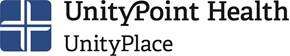 